 KS1 What did Jesus teach about God in his parables?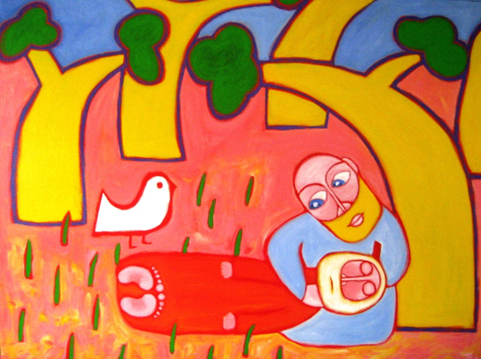 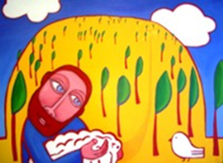 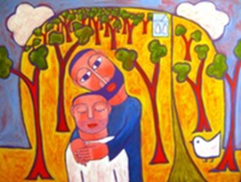 What words should we understand and be able to use?ParableStories from the Bible Jesus told with special meanings.BibleA special book for Christians.